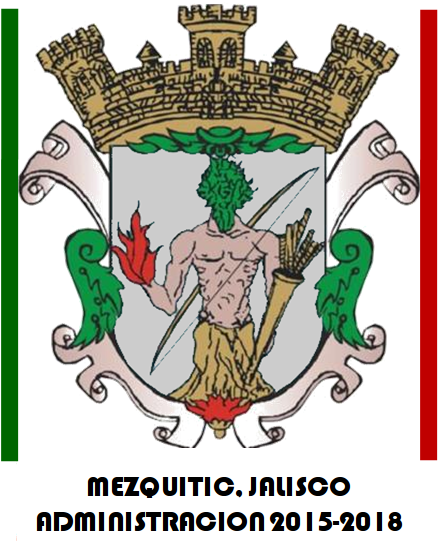 _________________________________________________PLAN DE TRABAJO 2018DIRECCIÓN DE INFORMATICAINDICE3- OBJETIVO GENERAL4- OBJETIVOS ESPECIFICOS5- ACCIONES6- CALENDARIO7- METASOBJETIVO GENERALDiseñar, implementar y garantizar un plan para que se encuentren en el funcionamiento y operación correcta, el manejo de la información, la red de internet, la red telefónica y los equipos, para que cada área del H. Ayuntamiento se encuentre comunicada y pueda cumplir con sus respectivas tareas, objetivos y metas.OBJETIVOS ESPECIFICOS-Red de internet sin fallos-Red telefónica sin fallos -Mantener equipos en el funcionamiento correcto -Adquisiciones de equipos, componentes y consumibles-Actualización de inventario -Actualización de la página del H. AyuntamientoACCIONES- Monitorear el estado y funcionamiento de la red de internet, implementar mejoras y resolver fallos.-Monitorear el estado y funcionamiento de la red telefónica, implementar mejoras y resolver fallos.-Inspeccionar el estado y funcionamiento de los equipos de cómputo, implementar mejoras  y resolver fallos tanto de software como de hardware.-Estar al tanto de los componentes y consumibles necesarios para el funcionamiento los equipos y las redes.-Actualizar el inventario.-Actualizar la información y eventos de la página conforme se van presentando.CALENDARIOMETASContar con una red de internet sin fallas y accesible a cualquier hora.Contar con una línea telefónica sin fallas y accesible a cualquier hora.Contar con equipos en buen estado para su uso en las respectivas correspondientes.Tener un inventario sin errores y hacer una entrega - recepción correcta.Contar con la página del h. ayuntamiento actualizada.AccionesEnero 2018Febrero 2018Marzo2018Abril2018Mayo 2018Junio 2018Julio 2018Agosto 2018Septiembre 2018 - Monitorear el estado y funcionamiento de la red de internet, implementar mejoras y resolver fallosCada semanaCada semanaCada semanaCada semanaCada semanaCada semanaCada semanaCada semanaCada semanaMonitorear el estado y funcionamiento de la red telefónica, implementar mejoras y resolver fallosCada semanaCada semanaCada semanaCada semanaCada semanaCada semanaCada semanaCada semanaCada semanaInspeccionar el estado y funcionamiento de los equipos de computo, implementar mejoras  y resolver fallos tanto de software como de hardwareCada semanaCada semanaCada semanaCada semanaCada semanaCada semanaCada semanaCada semanaCada semanaEstar al tanto de los componentes y consumibles necesarios para el funcionamiento los equipos y las redesCada semanaCada semanaCada semanaCada semanaCada semanaCada semanaCada semanaCada semanaCada semanaActualizar el inventarioCada mesCada mesCada mesCada mesCada mesCada mesCada mesCada mesCada mesActualizar la información y eventos de la pagina conforme se van presentandoCada semanaCada semanaCada semanaCada semanaCada semanaCada semanaCada semanaCada semanaCada semana